Олимпиада по  окружающему  миру  для 1 класса.  2015 год.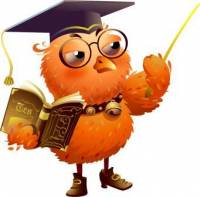 Фамилия имя _____________________________________________________Задание 1. Как называются большие группы, образуемые птицами перед отлётом в тёплые края?   Подчеркни правильный ответ.       А) стадо                         Б) компания                          В) стаяЗадание 2. Что находится в мыльном пузыре?     А) мыло                           Б) воздух                              В)  водаЗадание  3.  Для жизни растений и животных необходимы:      А) мясо, фрукты, сок                                  Б) рыба, овощи, кисель   В)  солнце, воздух, водаЗадание  4. Какую службу можно вызвать по телефону 01?
            а)  служба газа            Б) пожарная охрана            В) скорая помощьЗадание5.  В холодную погоду на улице  при дыхании образуется туман. Из чего он состоит?              А) воздух                Б) снег              В)  капли водыЗадание 6.  Как одним словом можно назвать животных, тела которых покрыты перьями?   _____________________________________ Задание 7.   Разгадай, какое животное зашифровано.          КАБЕЛ ____________                             ДЕВЬДЕМ ______________
        БАОБЧАК______________                      ШКАУГЯЛ ______________Задание 8.  Подчеркни  в каждой строке лишнее слово, объясни свой выбор:     морковь, огурец, ячмень, свекла;_______________________________________     паук, бабочка, божья коровка, муравей;_______________________________    лиса, лось, корова, медведь;___________________________________________    липа, берёза, лиственница, дуб _________________________________________Задание 9.  Собери из букв как можно больше названий рек России (буквы можно использовать несколько раз)Н И Л В О Г А Б Ь Е С Й Д М У Р________________________________________________________________________________________________________________________________________________ Задание 10.  Мыши, тараканы встречаются в домах людей. Можно ли их считать домашними животными? Почему?__________________________________________________________________________________________________________________________________________Желаем    удачи!ответыОлимпиада по  окружающему  миру  для 1 класса.  2015 год.Фамилия имя _____________________________________________________Задание 1. Как называются большие группы, образуемые птицами перед отлётом в тёплые края?   Подчеркни правильный ответ.       А) стадо                         Б) компания                          В) стая                         1 баллЗадание 2. Что находится в мыльном пузыре?     А) мыло                           Б) воздух                              В)  вода                          1 баллЗадание  3.  Для жизни растений и животных необходимы:      А) мясо, фрукты, сок                                  Б) рыба, овощи, кисель   В)  солнце, воздух, вода                                                                                        1 баллЗадание  4. Какую службу можно вызвать по телефону 01?
            а)  служба газа            Б) пожарная охрана            В) скорая помощь                                                                                           1 баллЗадание5.  В холодную погоду на улице  при дыхании образуется туман. Из чего он состоит?              А) воздух                Б) снег              В)  капли воды                                1 баллЗадание 6.  Как одним словом можно назвать животных, тела которых покрыты перьями?   ___птицы                                                                                                1 балл Задание 7.   Разгадай, какое животное зашифровано.          КАБЕЛ ______белка__                             ДЕВЬДЕМ ____медведь____
        БАОБЧАК____бабочка___                      ШКАУГЯЛ ______лягушка___   4 баллаЗадание 8.  Подчеркни  в каждой строке лишнее слово, объясни свой выбор:     морковь, огурец, ячмень, свекла;_______________________________________     паук, бабочка, божья коровка, муравей;_______________________________    лиса, лось, корова, медведь;___________________________________________    липа, берёза, лиственница, дуб ________________________________       4 баллаЗадание 9.  Собери из букв как можно больше названий рек России (буквы можно использовать несколько раз)Н И Л В О Г А Б Ь Е С Й Д М У Р_____________ Волга, Енисей, Дон, Урал, Лена, Обь                                  6 баллов Задание 10.  Мыши, тараканы встречаются в домах людей. Можно ли их считать домашними животными? Почему?___________ Нельзя. Человек их специально не разводит, не ухаживает, не кормит. Эти животные приносят вред, а не пользу.                                                        1 балл1 место – 18 – 21 балл2 место – 14 – 17 баллов3 место – 10 – 13 баллов12345678910итого1 б1 б1 б1 б1 б1 б4 б4 б6 б1 б21